בס"דפך השמן – הראי"ה קוקחגים, עמ' 441. למה מדמה הרב קוק את פך השמן הקטן?______________________________________________________________________________________________________________________________________2.א. תארי את התופעה אליה מתייחס הרב קוק בעזרת המשל לערמת הדשן.________________________________________________________________________________________________________________________________________   ב. מהי הבעיה ומהו החשש שמציג הרב קוק בדבריו?____________________________________________________________________________________________________________________________________________________________________________________________________________3. מהו הכוח הנפלא שיש בו כדי לעמוד בפני החשש ש"האש תכבה"?________________________________________________________________________________________________________________________________________4. מה תהיה פעולתו של "הניצוץ הקטן", ומהו העתיד המובטח שימשך מכך?____________________________________________________________________________________________________________________________________________________________________________________________________________לימוד נעים ומאיר !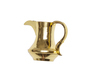 